ПРОТОКОЛ № _____Доп. Вр.                    в пользу                                           Серия 11-метровых                    в пользу                                            Подпись судьи : _____________________ /_________________________ /ПредупрежденияУдаленияПредставитель принимающей команды: ______________________ / _____________________ Представитель команды гостей: _____________________ / _________________________ Замечания по проведению игры ______________________________________________________________________________________________________________________________________________________________________________________________________________________________________________________________________________________________________________________________________________________________________________________________________________________________________________________________________________________________________________________________Травматические случаи (минута, команда, фамилия, имя, номер, характер повреждения, причины, предварительный диагноз, оказанная помощь): _________________________________________________________________________________________________________________________________________________________________________________________________________________________________________________________________________________________________________________________________________________________________________________________________________________________________________Подпись судьи:   _____________________ / _________________________Представитель команды: ______    __________________  подпись: ___________________    (Фамилия, И.О.)Представитель команды: _________    _____________ __ подпись: ______________________                                                             (Фамилия, И.О.)Лист травматических случаевТравматические случаи (минута, команда, фамилия, имя, номер, характер повреждения, причины, предварительный диагноз, оказанная помощь)_______________________________________________________________________________________________________________________________________________________________________________________________________________________________________________________________________________________________________________________________________________________________________________________________________________________________________________________________________________________________________________________________________________________________________________________________________________________________________________________________________________________________________________________________________________________________________________________________________________________________________________________________________________________________________________________________________________________________________________________________________________________________________________________________________________________________________________________________________________________________________________________________________________________________________________________________________________________________________________________________________________________________________________________________________________________________________________________________________________________________________________Подпись судьи : _________________________ /________________________/ 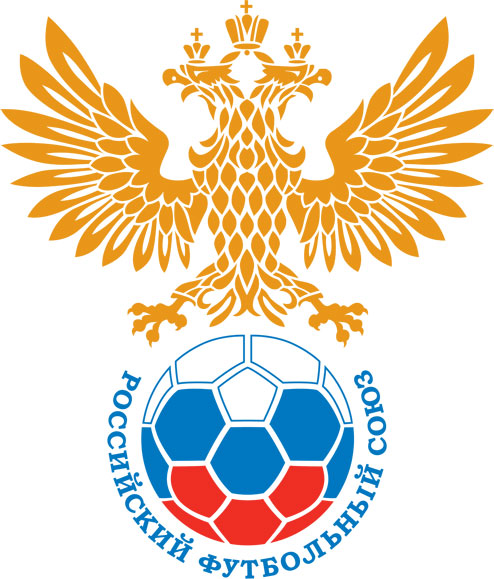 РОССИЙСКИЙ ФУТБОЛЬНЫЙ СОЮЗМАОО СФФ «Центр»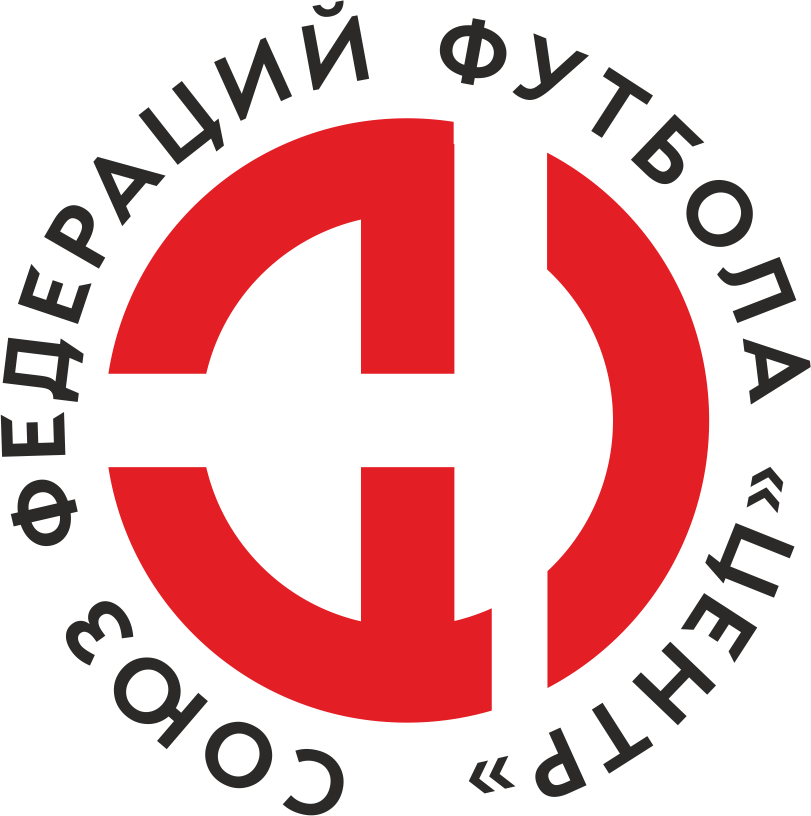    Первенство России по футболу среди команд III дивизиона, зона «Центр» _____ финала Кубка России по футболу среди команд III дивизиона, зона «Центр»Стадион «Сокол» (Липецк)Дата:11 июня 2023Металлург-М (Липецк)Металлург-М (Липецк)Металлург-М (Липецк)Металлург-М (Липецк)Локомотив (Лиски)Локомотив (Лиски)команда хозяевкоманда хозяевкоманда хозяевкоманда хозяевкоманда гостейкоманда гостейНачало:17:00Освещение:естественноеестественноеКоличество зрителей:50Результат:1:5в пользуЛокомотив (Лиски)1 тайм:1:3в пользув пользу Локомотив (Лиски)Судья:Тимофеев Евгений  (Орел)кат.1 кат.1 помощник:Качанов Олег (Орёл)кат.1 кат.2 помощник:Ахунянов Даниил (Тамбов)кат.3 кат.Резервный судья:Резервный судья:Артемова Еленакат.1 кат.Инспектор:Сухомлинов Сергей Юрьевич (Липецк)Сухомлинов Сергей Юрьевич (Липецк)Сухомлинов Сергей Юрьевич (Липецк)Сухомлинов Сергей Юрьевич (Липецк)Делегат:СчетИмя, фамилияКомандаМинута, на которой забит мячМинута, на которой забит мячМинута, на которой забит мячСчетИмя, фамилияКомандаС игрыС 11 метровАвтогол0:1Андрей ГармановЛокомотив (Лиски)80:2Богдан ЯковенкоЛокомотив (Лиски)161:2Сергей БольшаковМеталлург-М (Липецк)171:3Кирилл ЧечуринЛокомотив (Лиски)291:4Сергей ГавриловЛокомотив (Лиски)841:5Сергей ХмелевскойЛокомотив (Лиски)88Мин                 Имя, фамилия                          КомандаОснованиеРОССИЙСКИЙ ФУТБОЛЬНЫЙ СОЮЗМАОО СФФ «Центр»РОССИЙСКИЙ ФУТБОЛЬНЫЙ СОЮЗМАОО СФФ «Центр»РОССИЙСКИЙ ФУТБОЛЬНЫЙ СОЮЗМАОО СФФ «Центр»РОССИЙСКИЙ ФУТБОЛЬНЫЙ СОЮЗМАОО СФФ «Центр»РОССИЙСКИЙ ФУТБОЛЬНЫЙ СОЮЗМАОО СФФ «Центр»РОССИЙСКИЙ ФУТБОЛЬНЫЙ СОЮЗМАОО СФФ «Центр»Приложение к протоколу №Приложение к протоколу №Приложение к протоколу №Приложение к протоколу №Дата:11 июня 202311 июня 202311 июня 202311 июня 202311 июня 2023Команда:Команда:Металлург-М (Липецк)Металлург-М (Липецк)Металлург-М (Липецк)Металлург-М (Липецк)Металлург-М (Липецк)Металлург-М (Липецк)Игроки основного составаИгроки основного составаЦвет футболок: белые       Цвет гетр: белыеЦвет футболок: белые       Цвет гетр: белыеЦвет футболок: белые       Цвет гетр: белыеЦвет футболок: белые       Цвет гетр: белыеНЛ – нелюбительНЛОВ – нелюбитель,ограничение возраста НЛ – нелюбительНЛОВ – нелюбитель,ограничение возраста Номер игрокаЗаполняется печатными буквамиЗаполняется печатными буквамиЗаполняется печатными буквамиНЛ – нелюбительНЛОВ – нелюбитель,ограничение возраста НЛ – нелюбительНЛОВ – нелюбитель,ограничение возраста Номер игрокаИмя, фамилияИмя, фамилияИмя, фамилия1Павел Кораблин Павел Кораблин Павел Кораблин 2Юрий Луценко Юрий Луценко Юрий Луценко 3Дмитрий Кукишев Дмитрий Кукишев Дмитрий Кукишев 13Максим Кондратов (к)Максим Кондратов (к)Максим Кондратов (к)20Никита Лыткин Никита Лыткин Никита Лыткин 23Владимир Мещеряков Владимир Мещеряков Владимир Мещеряков 19Александр Страхов Александр Страхов Александр Страхов 6Артем Поздняков Артем Поздняков Артем Поздняков 21Сергей Большаков Сергей Большаков Сергей Большаков 22Всеволод Соков Всеволод Соков Всеволод Соков 99Роберт Кудрявцев Роберт Кудрявцев Роберт Кудрявцев Запасные игроки Запасные игроки Запасные игроки Запасные игроки Запасные игроки Запасные игроки 81Илья ЖарковИлья ЖарковИлья Жарков18Анатолий ПахомовАнатолий ПахомовАнатолий Пахомов11Виктор ДолматовВиктор ДолматовВиктор Долматов8Данила СорокинДанила СорокинДанила Сорокин10Илья ГлебовИлья ГлебовИлья Глебов7Дмитрий СмекаловДмитрий СмекаловДмитрий Смекалов5Данила ЕжовДанила ЕжовДанила Ежов9Андрей ВоронинАндрей ВоронинАндрей Воронин12Александр ЕлисеевАлександр ЕлисеевАлександр Елисеев16Дмитрий ЕсиповДмитрий ЕсиповДмитрий ЕсиповТренерский состав и персонал Тренерский состав и персонал Фамилия, имя, отчествоФамилия, имя, отчествоДолжностьДолжностьТренерский состав и персонал Тренерский состав и персонал 1Евгений Николаевич ФроловГлавный тренерГлавный тренерТренерский состав и персонал Тренерский состав и персонал 2Давид Джамаличевич ИкановичТренер по работе с вратарямиТренер по работе с вратарями3Юрий Геннадиевич МаркинНачальник командыНачальник команды4567ЗаменаЗаменаВместоВместоВместоВышелВышелВышелВышелМинМинСудья: _________________________Судья: _________________________Судья: _________________________11Всеволод СоковВсеволод СоковВсеволод СоковАндрей ВоронинАндрей ВоронинАндрей ВоронинАндрей Воронин464622Владимир МещеряковВладимир МещеряковВладимир МещеряковВиктор ДолматовВиктор ДолматовВиктор ДолматовВиктор Долматов6161Подпись Судьи: _________________Подпись Судьи: _________________Подпись Судьи: _________________33Артем ПоздняковАртем ПоздняковАртем ПоздняковДанила СорокинДанила СорокинДанила СорокинДанила Сорокин7171Подпись Судьи: _________________Подпись Судьи: _________________Подпись Судьи: _________________44Никита ЛыткинНикита ЛыткинНикита ЛыткинДанила ЕжовДанила ЕжовДанила ЕжовДанила Ежов797955Александр СтраховАлександр СтраховАлександр СтраховАнатолий ПахомовАнатолий ПахомовАнатолий ПахомовАнатолий Пахомов858566Роберт КудрявцевРоберт КудрявцевРоберт КудрявцевАнтон ГлебовАнтон ГлебовАнтон ГлебовАнтон Глебов898977        РОССИЙСКИЙ ФУТБОЛЬНЫЙ СОЮЗМАОО СФФ «Центр»        РОССИЙСКИЙ ФУТБОЛЬНЫЙ СОЮЗМАОО СФФ «Центр»        РОССИЙСКИЙ ФУТБОЛЬНЫЙ СОЮЗМАОО СФФ «Центр»        РОССИЙСКИЙ ФУТБОЛЬНЫЙ СОЮЗМАОО СФФ «Центр»        РОССИЙСКИЙ ФУТБОЛЬНЫЙ СОЮЗМАОО СФФ «Центр»        РОССИЙСКИЙ ФУТБОЛЬНЫЙ СОЮЗМАОО СФФ «Центр»        РОССИЙСКИЙ ФУТБОЛЬНЫЙ СОЮЗМАОО СФФ «Центр»        РОССИЙСКИЙ ФУТБОЛЬНЫЙ СОЮЗМАОО СФФ «Центр»        РОССИЙСКИЙ ФУТБОЛЬНЫЙ СОЮЗМАОО СФФ «Центр»Приложение к протоколу №Приложение к протоколу №Приложение к протоколу №Приложение к протоколу №Приложение к протоколу №Приложение к протоколу №Дата:Дата:11 июня 202311 июня 202311 июня 202311 июня 202311 июня 202311 июня 2023Команда:Команда:Команда:Локомотив (Лиски)Локомотив (Лиски)Локомотив (Лиски)Локомотив (Лиски)Локомотив (Лиски)Локомотив (Лиски)Локомотив (Лиски)Локомотив (Лиски)Локомотив (Лиски)Игроки основного составаИгроки основного составаЦвет футболок: красные   Цвет гетр:  красныеЦвет футболок: красные   Цвет гетр:  красныеЦвет футболок: красные   Цвет гетр:  красныеЦвет футболок: красные   Цвет гетр:  красныеНЛ – нелюбительНЛОВ – нелюбитель,ограничение возрастаНЛ – нелюбительНЛОВ – нелюбитель,ограничение возрастаНомер игрокаЗаполняется печатными буквамиЗаполняется печатными буквамиЗаполняется печатными буквамиНЛ – нелюбительНЛОВ – нелюбитель,ограничение возрастаНЛ – нелюбительНЛОВ – нелюбитель,ограничение возрастаНомер игрокаИмя, фамилияИмя, фамилияИмя, фамилия45Владислав Донцов Владислав Донцов Владислав Донцов 2Сергей Хмелевской Сергей Хмелевской Сергей Хмелевской 5Данила Плитос Данила Плитос Данила Плитос 17Артём Стручков Артём Стручков Артём Стручков 66Леонид Фурцев Леонид Фурцев Леонид Фурцев 19Кирилл Колесников Кирилл Колесников Кирилл Колесников 18Богдан Яковенко Богдан Яковенко Богдан Яковенко 8Далер Даурский Далер Даурский Далер Даурский 22Кирилл Чечурин Кирилл Чечурин Кирилл Чечурин 11Андрей Гарманов Андрей Гарманов Андрей Гарманов 10Дмитрий Котов (к)Дмитрий Котов (к)Дмитрий Котов (к)Запасные игроки Запасные игроки Запасные игроки Запасные игроки Запасные игроки Запасные игроки 33Александр ПономаревАлександр ПономаревАлександр Пономарев3Сергей ВасильевСергей ВасильевСергей Васильев77Данил СвиридовДанил СвиридовДанил Свиридов20Даниил СенчихинДаниил СенчихинДаниил Сенчихин14Сергей ГавриловСергей ГавриловСергей Гаврилов88Антон ШелухинАнтон ШелухинАнтон Шелухин15Максим НазаровМаксим НазаровМаксим Назаров21Иван БорсяковИван БорсяковИван Борсяков7Илья КорольковИлья КорольковИлья Корольков23Евгений СмышляевЕвгений СмышляевЕвгений СмышляевЕвгений СмышляевЕвгений СмышляевЕвгений СмышляевТренерский состав и персонал Тренерский состав и персонал Фамилия, имя, отчествоФамилия, имя, отчествоДолжностьДолжностьТренерский состав и персонал Тренерский состав и персонал 1Артем Владимирович СтручковГлавный тренерГлавный тренерТренерский состав и персонал Тренерский состав и персонал 2Юрий Иванович РыбниковНачальник командыНачальник команды3Юрий Николаевич Насонов Администратор Администратор4567Замена Замена ВместоВместоВышелМинСудья : ______________________Судья : ______________________11Данила ПлитосДанила ПлитосДанил Свиридов4622Богдан ЯковенкоБогдан ЯковенкоСергей Гаврилов74Подпись Судьи : ______________Подпись Судьи : ______________Подпись Судьи : ______________33Кирилл ЧечуринКирилл ЧечуринИван Борсяков77Подпись Судьи : ______________Подпись Судьи : ______________Подпись Судьи : ______________44Андрей ГармановАндрей ГармановИлья Корольков8555Далер ДаурскийДалер ДаурскийЕвгений Смышляев8766Кирилл КолесниковКирилл КолесниковАнтон Шелухин8977Сергей ХмелевскойСергей ХмелевскойДаниил Сенчихин89        РОССИЙСКИЙ ФУТБОЛЬНЫЙ СОЮЗМАОО СФФ «Центр»        РОССИЙСКИЙ ФУТБОЛЬНЫЙ СОЮЗМАОО СФФ «Центр»        РОССИЙСКИЙ ФУТБОЛЬНЫЙ СОЮЗМАОО СФФ «Центр»        РОССИЙСКИЙ ФУТБОЛЬНЫЙ СОЮЗМАОО СФФ «Центр»   Первенство России по футболу среди футбольных команд III дивизиона, зона «Центр» _____ финала Кубка России по футболу среди футбольных команд III дивизиона, зона «Центр»       Приложение к протоколу №Дата:11 июня 2023Металлург-М (Липецк)Локомотив (Лиски)команда хозяевкоманда гостей